八薬カフェ令和元年度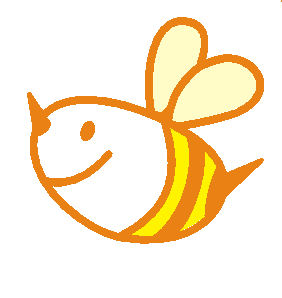 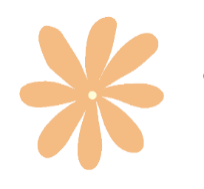 九州栄養福祉大学協力理学療法士・作業療法士による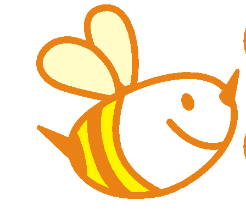 カフェイベント今回のイベントは九州栄養福祉大学の理学療法士、作業療法士の先生によるお話と簡単な体操です。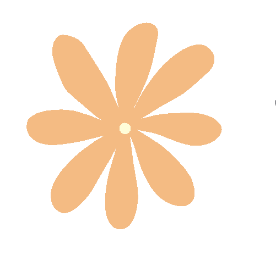 場　　所：健康医療福祉会館内「八薬カフェ」　(市立八幡病院隣の健康医療福祉研修会館内にあります。)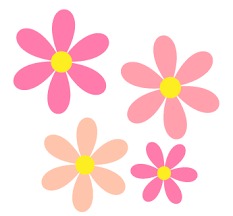 　　　　　　　北九州市八幡東区尾倉二丁目6番22号　　　　　　時　　間：１４時～１５時理学療法士さん、作業療法士さんと一緒に簡単な体操を行いますので動きやすい服装でお越しください。お問合せ・お申込み：公益社団法人八幡薬剤師会　　　　　　　　　　　FAX  093-661-1066  TEL　093-661-1166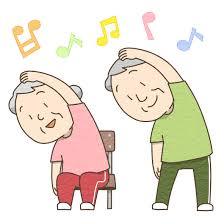 日にちテーマ講師１月２４日(金)元気になれる！肩の体操理学療法士河上淳一　先生３月こころや認知機能の健康について作業療法士申込書　参加希望日名前連絡先(TEL)年齢